Vocabulary: Coulomb Force (Static)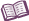 VocabularyCoulomb’s law – a law that describes the electrostatic force between two charged objects.Coulomb’s law states that the electrostatic force between two charged objects (Fq) is equal to a constant (k) multiplied by the product of the charges (q1 and q2) divided by the square of the distance between them (R):Electrostatic force – the force between charged objects.Opposite charges (positive and negative) will attract one another.Similar charges (positive-positive or negative-negative) will repel one another.Vector – a representation that specifies the direction and magnitude of a quantity.In physics, vectors are used to represent displacement, velocity, acceleration, force, and other quantities that have a specific direction.Vectors are represented visually by arrows.